Patient Service AgreementIMPORTANT: PLEASE INFORM US IN THE FUTURE IF YOUR INFORMATION CHANGESPatient Name BILLING INFORMATION:In order to control our costs of billing, we request that charges be paid at the time services are rendered unless we will be billing your insurance. To encourage this, a discount of 10% will be given for cash or check and 5% for credit card payment at the time of service. Charges for cosmetic procedures do not receive a discount and must be paid at the time of the visit.Insurance Information: If you desire that we bill your insurance, please present your insurance card(s} at the front desk. In addition, please provide the following information to expedite processing your claim:Insured (the person listed on the policy): Patient’s Relationship to the Insured: Insured’s Date of Birth:                 /                /                			M    	       D	            Y		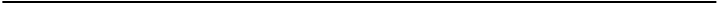 Please read and sign below:I authorize the release of the information in my medical record as necessary for my treatment, payment, and healthcare options. I authorize payment of medical insurance benefits to POWAY DERMATOLOGY, a division of Compass Dermatopathology, Inc. and understand that regardless of my insurance coverage, I am financially responsible for all medical services received. I have received a copy of POWAY DERMATOLOGY'S Notice of Privacy Policy Practices.                                                                                                                                                                                                   _                                                                                                                                                                                           Signature of Patient or Guardian							DateDate:                 /                /                			                   M    	        D	            Y		Name:                                                                                                			Age: 		DOB:         /         /          _                  Last			First				Middle					M      D      YAddress: 													            _ 		Number/Street		                              			City		State		ZipPhone:                                                                      Email: 	___________________________May we leave a message on your phone regarding lab and biopsy results?  Yes I  NoSoc. Sec.#:___ __ -_____ -_____           Sex:  M  I  F               Ethnicity (please circle):  Non-Hispanic  I   HispanicRace:        Caucasian           African or African American         Asian or Asian American        Middle Eastern     Native American          Native Hawaiian                             Pacific Islander                         Other RaceMarital Status:   S  I  M  I  W    Occupation: 	______________________ Insurance:_____________________Preferred Pharmacy/Pharmacy Location:_______________________________________________________ Emergency Contact: Name:_________________________________ Relationship to patient:  ____________Address (if different):_______________________________ Phone (if different):_______________________What is the reason for your visit today? _______________________________________________________                  What are you currently using on your skin (liquids, creams, oils, sunscreens)? _________________________________________________________________________________________________Please list all current medications and dosages (Prescriptions, Over the Counter Medications, Herbs, Vitamins, Supplements):_____________________________________________________________                                                                                                                                                                                                   _                                                                                                                                                                                           Please list all known allergies (please include type of reaction): ___________________________________________________________________________________________________________________________Do you have a personal (P) or family (F) history of: (circle all that apply)   P I F  - Asthma      		  P I F  - Diabetes	          P I F  - High Blood Pressure        P I F - Psoriasis      P I F  - Basal Cell Cancer          P I F  - Eczema	          P I F  - Melanoma	            P I F  - Squamous       P I F  - Bleeding Disorder        P I F  - Heart Disease	          P I F  - Multiple Sclerosis                        Cell Cancer   P I F  - Other:  	_Are there any other medical or surgical conditions that affect your day to day health?_______________________________________________________________________________________________________Do you smoke?  Yes I No      Quantity:  __________        Have you previously smoked? Yes I No 	Referring Doctor’s Name: __________________________________________________________________(Optional) How did you hear about us?          Family Member / Friend: ________________		Patient Fusion           Doctor Referral: _______________________		Special Event         Facebook 						Yelp          Google							Insurance Carrier Website (Provider Directory):	         News Station						_______________________________________           Powaydermatology.com				Other: _________________________________(Optional) Do you have any cosmetic concerns such as?         Acne scars					 	Skin resurfacing / scar treatment         Brown spots						Skin tags         Crow’s feet						Smile / laugh lines         Eyelash thinning					Smoker’s / lip lines         Eyebrow drooping					Sunken eyes         Forehead lines						Sunspots           Frown lines		 				Under eye circles         Jawline changes						Uneven skin color texture         Jowls / marionette lines				Varicose veins         Lip appearance						WrinklesOther concern(s) __________________________________________________________________________    